VOCABULARY Study Sheet    CHAPTER: _1_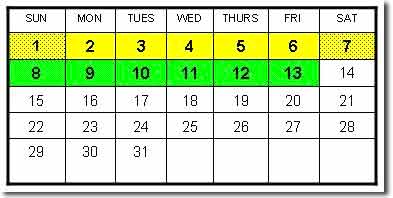 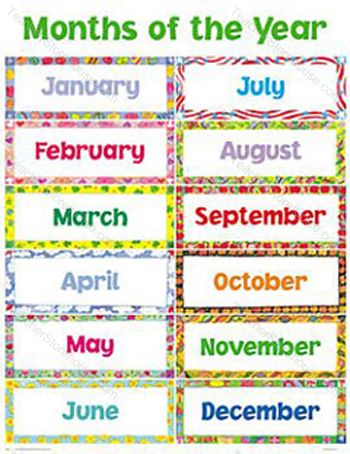 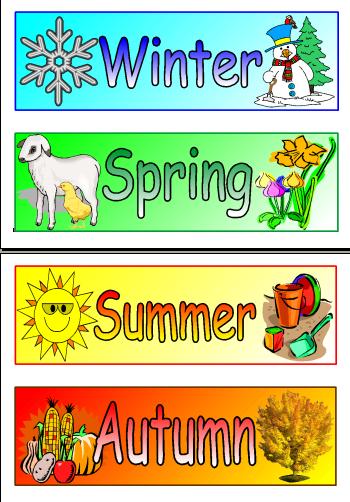 Days of the WeekSunday		2.   Monday	        		3. Tuesday           	4.   Wednesday___________________	  ____________________   ___________________    _________________	5. Thursday		 6. Friday                       		 7. Saturday___________________      ____________________    ______________________    Months of the Year8. January                         	9.  February      	  	10.    March 		11. April  ___________________	  ____________________   ___________________    _________________                          12.  May                  13.   June       		14. July   	     15. August		16. September        ____________	 ________________    _____________   ________________  ________________17. October	18. November		19. December______________    _________________	  ________________Seasons20. Spring 		21. Summer		22. Fall/Autumn		23. Winter_______________   ________________   _______________________   _________________PRACTICE spelling each vocabulary word   Sunday		2.   Monday	        		3. Tuesday           	4.   Wednesday____________________     ________________   _____________________     _________________________________________     ________________   _____________________     _____________________  ____________________     ________________   _____________________     _________________________________________     ________________   _____________________     _____________________  ____________________     ________________   _____________________     _____________________5. Thursday		 6. Friday                       		 7. Saturday___________________     ________________________     _______________________    ___________________     ________________________     _______________________      ___________________     ________________________     _______________________      ___________________     ________________________     _______________________ ___________________     ________________________     _______________________            8. January                         	9.  February      	  	10.    March 		11. April ____________________   ____________________   __________________    _________________________________________   ____________________   __________________    _________________________________________   ____________________   __________________    _________________________________________   ____________________   __________________    _________________________________________   ____________________   __________________    _____________________12.  May                  13.   June       		14. July   	     15. August		16. September        ____________	 ________________    _____________   ________________  ____________________________	 ________________    _____________   ________________  ____________________________	 ________________    _____________   ________________  ____________________________	 ________________    _____________   ________________  ____________________________	 ________________    _____________   ________________  ________________PRACTICE spelling each vocabulary word17. October	18. November		19. December______________    _________________	  ______________________________    _________________	  ______________________________    _________________	  ______________________________    _________________	  ______________________________    _________________	  ________________20. Spring 		21. Summer		22. Fall/Autumn		23. Winter_______________   ________________   _______________________   ________________________________   ________________   _______________________   ________________________________   ________________   _______________________   ________________________________   ________________   _______________________   ________________________________   ________________   _______________________   _________________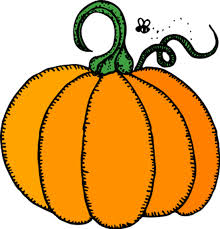 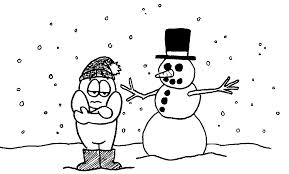 